プロジェクト管理 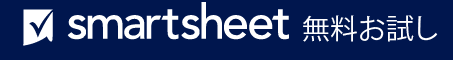 計画概要テンプレート目次[テンプレートは、プロジェクト管理計画の基本的な概要を提供します。組織やプロジェクトのニーズを満たすために、必要に応じて含まれるセクション、テーブル、カレンダーを追加、削除、再配置、または調整します。また、各セクションで計画を簡単に紹介してから、より大きなドキュメントをリンクまたは添付することもできます。]エグゼクティブ サマリープロジェクト憲章を使用して、プロジェクトの目的を要約します。目的と目標を詳細に説明します。プロジェクト管理のアプローチとガバナンスプロジェクトの管理アプローチを説明するか、ガバナンス計画へのリンクを記述します。プロジェクト チーム メンバーの役割と責任を詳細に説明します。プロジェクトのリソースを提供するベンダーやその他の組織をリストアップします。ガバナンス セクションには、前提条件や制約も含まれます。 プロジェクト範囲プロジェクトの範囲を定義するには、プロジェクト憲章を参照するか、作業範囲文書へのリンクを参照してください。範囲の制限を定義することで、焦点を絞り、要件の変更を防ぐことができます。ベンダーや請負業者の場合は、作業指示書を参照してください。成果物プロジェクトの成果物や結果を指定します。作業分解構成図 (WBS) 作業分解構成図を使用してプロジェクトを完了する方法について話し合い、プロジェクトの作業パッケージやタスクを詳細に説明するWBS文書とWBS辞書にリンクします。関係者分析関係者を特定した方法と、関係者がプロジェクトにどのような影響を与え、影響を受けるかを説明します。利害関係者分析マトリクスを使用する場合は、ここに添付してください。スケジュール ベースライン進捗状況を評価できるように、スケジュールベースラインを提供します。マイルストーン リスト主要なマイルストーンを要約します。次に、各マイルストーンとその日付をリストアップします。スケジュールとマイルストーンの変更を更新する方法と、それらの変更を伝える方法を説明します。変更管理計画変更管理プロセスまたは別のドキュメントへのリンクを説明します。誰が変更を送信できるか、誰が変更を承認できるか、変更の伝達と追跡方法を説明します。組織に常設プロセスまたは変更管理委員会がある場合は、既存のドキュメントを参照してください。プロジェクト範囲管理計画プロジェクト範囲を管理する権限を持つ人、範囲の測定方法、最終プロジェクトの承認者を詳細に説明します。コミュニケーション管理計画コミュニケーション計画では、プロジェクトに関する情報と更新が必要な人、必要な情報、それらの人を更新する頻度、更新方法を定義します。コミュニケーション管理計画は、多くの場合、関係者リストと並行して使用されます。ここに計画をまとめるか、別の文書にリンクしてください。リソース管理プラン調達管理には、すべてのリソース機器と物資を含めることができます。また、商品やサービスを購入するかレンタルするかを詳細に説明します。 人材管理計画プロジェクトの人員配置のニーズを決定する方法を詳細に説明します。必要なスキル セット、給与または時給、必要に応じてトレーニング要件を説明します。ポジションが入力された場合は、名前、役職、連絡先情報を含めます。プロジェクト スタッフ リストリソース要件カレンダーリソース カレンダーは、プロジェクトの主要なリソースを詳細に表示します。いつ、どのくらいの期間、どのリソースが必要かを説明します。期間に必ずしもすべてのリソースが必要なわけではありません。このカレンダーまたは外部ドキュメントへのリンクを入力します。スケジュール管理計画スケジュールを作成する方法と、スケジュールや変更を記録して投稿するために使用するツールを説明します。品質管理計画成果物の品質を保証するプロセスを説明します。品質基準、継続的改善プロセス、品質ガバナンス、メトリック、レポートの頻度と方法を定義します。リスク管理計画プロジェクトのリスクの特定、分析、優先順位付けを計画する方法を簡単に説明します。また、リスクの追跡に使用される方法についても説明します。緊急時対応計画を説明します。リスク ログ外部リスク ログにリンクするか、または付録としてログを添付します。コスト基準値プロジェクトのコスト基準値を詳細に説明します。この情報は、コストの追跡、レポート作成、管理の基礎となります。この表または外部ドキュメントへのリンクを入力します。品質基準値許容範囲や基準を含むプロジェクトの品質基準値を定義します。この表または外部ドキュメントへのリンクを入力します。付録個別の計画文書やその他の参照文書を添付またはリンクします。任意。承認署名準備担当者推薦者承認者バージョン履歴バージョン履歴バージョン履歴バージョン履歴バージョン履歴バージョン承認者改訂日変更の説明著者準備担当者役職日付承認者タイトル日付マイルストーン説明日付名前役職メール アドレス勤務先電話番号コミュニケーション タイプ説明頻度メッセージの配布成果物成果物所有者名前役職メール アドレス電話番号プロジェクト フェーズ予算合計コメント項目許容レベルコメント添付ファイル/リンク名場所/リンク名前と役職 (活字体)名前と役職 (活字体)署名日付名前と役職 (活字体)名前と役職 (活字体)署名日付プロジェクト スポンサーの名前と役職 (活字体)プロジェクト スポンサーの名前と役職 (活字体)プロジェクト スポンサー署名日付– 免責条項 –Smartsheet がこの Web サイトに掲載している記事、テンプレート、または情報などは、あくまで参考としてご利用ください。Smartsheet は、情報の最新性および正確性の確保に努めますが、本 Web サイトまたは本 Web サイトに含まれる情報、記事、テンプレート、あるいは関連グラフィックに関する完全性、正確性、信頼性、適合性、または利用可能性について、明示または黙示のいかなる表明または保証も行いません。かかる情報に依拠して生じたいかなる結果についても Smartsheet は一切責任を負いませんので、各自の責任と判断のもとにご利用ください。